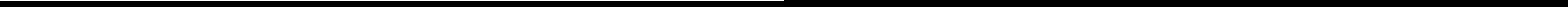 ОБСЛУЖИВАНИЕ ТРАНСПОРТНЫХ СРЕДСТВ ОРГАНИЗАЦИЯМИ АВТОСЕРВИСАПорядок проведенияАБСЛУГОЎВАННЕ ТРАНСПАРТНЫХ СРОДКАЎ АРГАНIЗАЦЫЯМI АЎТАСЭРВIСУПарадак правядзенняИздание официальное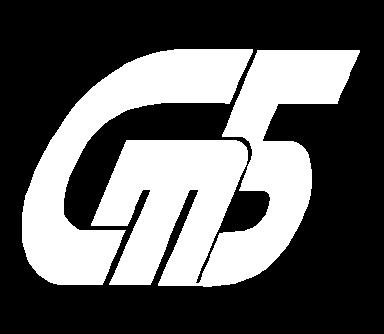 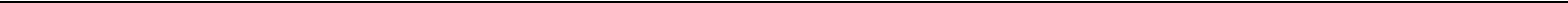 ГосстандартМинскСТБ 1175-2011ПредисловиеЦели, основные принципы, положения по государственному регулированию и управлению в области технического нормирования и стандартизации установлены Законом Республики Беларусь «О техническом нормировании и стандартизации».1 РАЗРАБОТАН республиканским унитарным предприятием «Белорусский государственный институт метрологии» (БелГИМ)ВНЕСЕН управлением оценки соответствия и лицензирования Госстандарта Республики Беларусь 2 УТВЕРЖДЕН И ВВЕДЕН В ДЕЙСТВИЕ постановлением Госстандарта от 10 июня 2011 г. № 30 3 ВВЕДЕН ВПЕРВЫЕ [с отменой ТКП 132-2009 (02190)]© Госстандарт, 2011Настоящий стандарт не может быть воспроизведен, тиражирован и распространен в качестве официального издания без разрешения Госстандарта Республики БеларусьИздан на русском языкеIIIIIСТБ 1175-2011ГОСУДАРСТВЕННЫЙ СТАНДАРТ РЕСПУБЛИКИ БЕЛАРУСЬОБСЛУЖИВАНИЕ ТРАНСПОРТНЫХ СРЕДСТВ ОРГАНИЗАЦИЯМИ АВТОСЕРВИСА Порядок проведенияАБСЛУГОЎВАННЕ ТРАНСПАРТНЫХ СРОДКАЎ АРГАНIЗАЦЫЯМI АЎТАСЭРВIСУ Парадак правядзенняTransport service by car service stations General procedureДата введения 2011-07-011 Область примененияНастоящий стандарт устанавливает порядок обслуживания на территории Республики Беларусь механических транспортных средств и их компонентов (далее – транспортные средства) организа-циями автосервиса.Настоящий стандарт не распространяется на деятельность по обслуживанию:– транспортных средств юридическими лицами или индивидуальными предпринимателями, вы-полняющими автомобильные перевозки пассажиров и грузов, связанные с осуществлением предпри-нимательской деятельности, и проводящими обслуживание собственных или используемых на усло-виях аренды (лизинга) либо на иных законных основаниях транспортных средств, которые применя-ются при перевозках; – механических транспортных средств категорий L и Т и их компонентов; – троллейбусов. 2 Нормативные ссылкиВ настоящем стандарте использованы ссылки на следующие технические нормативные право-вые акты в области технического нормирования и стандартизации (далее – ТНПА):СТБ 960 -2011 Техническое обслуживание и ремонт транспортных средств. Общие требования безопасностиСТБ 1218-2000 Разработка и постановка продукции на производство. Термины и определения ГОСТ 3.1109-82 Единая система технологической документации. Термины и определения основ-ных понятий ГОСТ 15.601-98 Система разработки и постановки продукции на производство. Техническое об-служивание и ремонт техники. Основные положения ГОСТ 18322-78 Система технического обслуживания и ремонта техники. Термины и определенияГОСТ 25866-83 Эксплуатация техники. Термины и определения ГОСТ 30335-95 Услуги населению. Термины и определенияГОСТ 31286-2005 Транспорт дорожный. Основные термины и определения. КлассификацияПримечание – При пользовании настоящим стандартом целесообразно проверить действие ТНПА по ката-логу, составленному по состоянию на 1 января текущего года, и по соответствующим информационным ука-зателям, опубликованным в текущем году.Если ссылочные ТНПА заменены (изменены), то при пользовании настоящим стандартом следует руково-дствоваться замененными (измененными) ТНПА. Если ссылочные ТНПА отменены без замены, то положе-ние, в котором дана ссылка на них, применяется в части, не затрагивающей эту ссылку.Издание официальное1СТБ 1175-20113 Термины и определениясоответствующими определениями: автосервис: Сфера деятельности субъектов хозяйствования, оказывающих услуги по обслу-живанию транспортных средств. заказ (на обслуживание): Договоренность между заказчиком и организацией автосервиса об оказании услуги по обслуживанию транспортных средств, оформленная документально . заказчик: Физическое лицо, индивидуальный предприниматель или юридическое лицо, зака-зывающие, получающие либо имеющие намерение заказать или получить услуги по обслуживанию транспортного средства. заявка: Оформленное в установленном организацией автосервиса порядке письменное или устное предложение заказчика об оказании ему услуги по обслуживанию транспортного средства. исправное состояние (исправность) транспортного средства: Состояние, при котором транспортное средство соответствует требованиям технических нормативных правовых актов и тех-нической документации изготовителей транспортных средств. компоненты (транспортного средства): Составные части конструкции транспортного сред-ства, поставляемые на сборочное производство транспортных средств и (или) в качестве сменных (запасных) частей для транспортных средств, находящихся в эксплуатации. обслуживание ( транспортных средств): Деятельность по предпродажной подготовке транспортных средств, их техническому обслуживанию и ремонту, комплектованию дополнительным оборудованием. организация автосервиса: Юридическое лицо или индивидуальный предприниматель, осу-ществляющие обслуживание транспортных средств заказчика. предпродажная подготовка: комплекс работ, предусмотренных изготовителем транспортного средства, по проверке технического состояния и подготовке нового транспортного средства к продаже. представитель изготовителя транспортных средств: Юридическое лицо, на которое изготовителем транспортного средства в соответствии с договором возлагаются права и обязанности по организации обслуживания на территории Республики Беларусь транспортных средств, произве-денных изготовителем. техническая помощь на дороге: Услуги по техническому обслуживанию и ремонту транс-портного средства, оказание которых возможно вне стационарного объекта (дозаправка топливом, запуск двигателя от внешнего источника, замена предохранителей и лампочек, замена колеса, заме-на аккумулятора). 4 Общие положенияОбслуживание транспортных средств основывается на принятой в Республике Беларусь системе технического обслуживания и ремонта техники по ГОСТ 15.601. При выполнении работ по обслуживанию транспортных средств должны соблюдаться требо-вания законодательства в области охраны труда и требования безопасности согласно СТБ 960. Организации автосервиса подразделяются на следующие категории: – организации автосервиса категории А – организации автосервиса, выполняющие требования изготовителя транспортных средств к сервисным подразделениям и обслуживанию транспортных средств, получившие в установленном порядке от изготовителя или его представителя полномочия на проведение обслуживания транспортных средств и право использования товарного знака (знака обслуживания) от его владельца; – организации автосервиса категории В – организации автосервиса, имеющие полномочия от пред-ставителей изготовителей транспортных средств (в том числе от организаций автосервиса категории А) на проведение обслуживания транспортных средств и выполняющие их требования к обслуживанию транспортных средств. К организациям автосервиса данной категории также относятся организации автосервиса, являющиеся представителями изготовителей компонентов транспортных средств; – организации автосервиса категории С – организации автосервиса, для которых не требуется обязательное выполнение требований изготовителя транспортных средств к сервисным подразделе-ниям и обслуживанию транспортных средств. Требования к организациям автосервиса в соответствии с их категориями установлены в прило-жении А. 2СТБ 1175-2011Документация, применяемая при обслуживании транспортных средств, включает в себя: – ТНПА, устанавливающие требования к техническому состоянию транспортных средств, их ком-понентов; – ТНПА в области охраны труда, охраны окружающей среды и т. д.; – ТНПА, устанавливающие требования по выполнению отдельных видов работ по обслуживанию транспортных средств; – техническую документацию, определяющую технологию проведения обслуживания транспорт-ных средств, в том числе нормативы трудоемкости, сервисные книжки, справочную документацию (далее – техническая документация). Обслуживание должно осуществляться по технической документации, официально предос-тавленной организации автосервиса изготовителем транспортных средств (или его представителем), или технической документации, прошедшей экспертизу в установленном порядке на соответствие документации изготовителя транспортных средств. Предпродажная подготовка транспортных средств осуществляется по технической докумен-тации изготовителя транспортных средств, официально предоставленной организации автосервиса изготовителем транспортных средств (или его представителем). Средства измерений и средства технической диагностики транспортных средств, используе-мые при проведении обслуживания, должны проходить метрологический контроль в соответствии с законодательством Республики Беларусь об обеспечении единства измерений. Перечень средств технологического оснащения, средств измерений и средств технической диагностики транспортных средств, необходимых для выполнения обслуживания транспортных средств, а также их комплектность определяются технической документацией, применяемой при об-служивании транспортных средств. Персонал, осуществляющий обслуживание транспортных средств, должен иметь докумен-тально подтвержденную квалификацию, соответствующую сложности выполняемых работ, обладать зна-ниями и навыками согласно квалификационным справочникам, действующим в Республике Беларусь. Квалификация персонала организаций автосервиса должна подтверждаться документами об об-разовании или обучении. Организации автосервиса должны обеспечивать систематическое повышение уровня компе-тенции персонала для поддержания стабильности качества обслуживания транспортных средств. Повышение уровня компетенции персонала организаций автосервиса должно осуществляться по программам или в соответствии с требованиями иных документов изготовителя транспортных средств или его представителя в организациях, обеспечивающих проведение обучающих курсов. Компоненты и технические жидкости , применяемые при обслуживании, должны соответство-вать требованиям технической документации изготовителей транспортных средств и ТНПА. Устанавливаемое дополнительное оборудование должно соответствовать требованиям из-готовителей транспортных средств, действующих ТНПА и не нарушать работоспособность/исправ-ность транспортного средства. Контроль качества обслуживания транспортного средства организацией автосервиса должен предусматривать проверку соответствия технического состояния транспортного средства требовани-ям безопасности и охраны окружающей среды, установленным в технической документации и (или) ТНПА, в пределах выполненного объема работ. Проверка должна осуществляться уполномоченным работником организации автосервиса. 5 Порядок обслуживания транспортных средств организациями автосервиса5.1 Подача заявки на обслуживаниеПеречень услуг, которые могут предоставлять организации автосервиса , приведен в прило-жении Б. Перечень услуг для конкретной организации автосервиса формируется с учетом категории организации автосервиса по 4.3, категории транспортного средства по ГОСТ 31286 и особенностей его конструкции. В месте оформления заказов на стенде должна быть размещена информация в соответст-вии с [1], а также следующая информация: – режим работы организации автосервиса; – фамилия, имя, отчество и режим работы административного лица, ответственного за качество работ, выполняемых организацией автосервиса; – копия сертификата соответствия и перечня сертифицированных услуг. 3СТБ 1175-2011Каждый работник организации автосервиса, имеющий непосредственные контакты с заказчиком (представителем заказчика, являющегося юридическим лицом), должен иметь нагрудный знак с ука-занными на нем наименованием (фирменным наименованием) организации автосервиса (если орга-низацией автосервиса является индивидуальный предприниматель – его фамилией, именем, отчест-вом), должностью, а также фамилией, именем, отчеством работника организации автосервиса.5.1.3 В месте оформления заказов должны находиться:– журнал (или электронная база данных) регистрации заказов; – расценки на оказываемые услуги, установленные в соответствии с законодательством (стои-мость одного нормо-ч), и (или) прейскурант цен на оказываемые услуги; – настоящий стандарт. 5.2 Прием и оформление заказовЗаявка на обслуживание подается заказчиком в порядке, установленном организацией автосервиса. Заявка на обслуживание оформляется в порядке, установленном организацией автосерви-са, и должна содержать следующие реквизиты: – данные, идентифицирующие заказчика (владельца транспортного средства, представителя владельца): фамилию, имя, отчество, адрес, контактный телефон; – данные, идентифицирующие транспортное средство (марка, модель, год выпуска, регистраци-онный знак (при наличии), заводской номер или иные идентифицирующие признаки компонента (при наличии); – перечень работ, которые заказчик просит произвести (или неисправностей транспортного сред-ства, подлежащих устранению, или описание этих неисправностей); – дату подачи заявки; – подпись заказчика (либо уполномоченного представителя юридического лица) в случае, если заявка подана в письменном виде. Организация автосервиса обязана принять заявку и указать в ней сроки предоставления заказчиком транспортного средства для оформления заказа либо мотивированно отказать в приеме заявки, указав в ней причины отказа. Организация автосервиса вправе отказаться от выполнения заявки на обслуживание в случаях, предусмотренных [1], а также если требования заказчика противоречат требованиям ТНПА или тех-нической документации по 4.5. Регистрация заявок осуществляется в порядке, установленном организацией автосервиса. случае, если заявка подана в письменном виде, после регистрации организация автосервиса долж-на возвратить заявку (или ее экземпляр) заказчику. Если заказчик в назначенное время не прибыл к месту проведения работ, то транспортное средство принимается в порядке общей очереди. После предоставления транспортного средства в организацию автосервиса и принятия заявки к исполнению организация автосервиса оформляет заказ на обслуживание. Заказ на обслуживание оформляется путем заполнения документа, определяющего юридиче-ские, экономические и технические отношения сторон и содержащего условия выполнения услуги за-казчику организацией автосервиса (далее – документ, подтверждающий заказ), при личном предъяв-лении заказчиком на обслуживание транспортного средства, свидетельства о его регистрации или иного документа, подтверждающего право собственности на транспортное средство, а также, если заказчиком является физическое лицо, – документа, удостоверяющего личность, или свидетельства о регистрации ходатайства о предоставлении статуса беженца или дополнительной защиты в Респуб-лике Беларусь либо свидетельства о предоставлении дополнительной защиты в Республике Бела-русь (в случае отсутствия документа, удостоверяющего личность). Все заказы на обслуживание подлежат регистрации в журнале (или электронной базе данных) регистрации заказов. Журнал (или электронная база данных) регистрации заказов должен содержать следующую ин-формацию: дату оформления заказа; данные, идентифицирующие заказчика; данные, идентифици-рующие транспортное средство (марка, модель, год выпуска, регистрационный знак (при наличии), заводской номер или иные идентифицирующие признаки компонента (при наличии); перечень работ, которые заказчик просит произвести; планируемый срок выполнения заказа; номер документа, под-тверждающего заказ. 4СТБ 1175-2011Журнал регистрации заказов должен быть прошит и скреплен печатью организации автосервиса,страницы – пронумерованы. Форма документа, подтверждающего заказ, устанавливается организацией автосервиса с учетом требований [1] или [2] и должна содержать следующие обязательные реквизиты: – наименование документа; – номер и дату составления документа; – данные, идентифицирующие заказчика (владельца транспортного средства, представителя владельца); – данные, идентифицирующие организацию автосервиса; – данные, идентифицирующие транспортное средство (марка, модель, год выпуска, регистраци-онный знак (при наличии), номер кузова (VIN), заводской номер или иные идентифицирующие при-знаки компонента (при наличии), пробег и иная дополнительная информация на усмотрение органи-зации автосервиса); – перечень работ, которые заказчик просит произвести (или неисправностей транспортного сред-ства, подлежащих устранению, или описание этих неисправностей); – перечень работ, предлагаемых организацией автосервиса к выполнению; – планируемый срок окончания работ; – порядок согласования перечня, стоимости и сроков исполнения дополнительных работ, необ-ходимость в которых может возникнуть в процессе выполнения работ. Дополнительно в документе, подтверждающем заказ, могут указываться иные условия выполне-ния услуги заказчику организацией автосервиса. Документ, подтверждающий заказ, оформляется в двух экземплярах и подписывается заказчиком (представителем заказчика, если заказчиком является юридическое лицо или индивидуальный пред-приниматель) и уполномоченным представителем организации автосервиса. Один экземпляр доку-мента, подтверждающего заказ, передается заказчику и является основанием для получения транс-портного средства после выполнения работ, другой экземпляр остается в организации автосервиса. Документы, подтверждающие заказ, должны иметь в организации автосервиса сквозную непре-рывную нумерацию и могут оформляться как в рукописном, так и в печатном виде. Примечание – Примером документа, подтверждающего заказ, может быть договор на оказание услуги по обслуживанию транспортного средства либо иной разработанный организацией автосервиса документ, отвечающий требованиям 5.2.8.При оформлении заказа, если работы выполняются не в присутствии заказчика (транспорт-ное средство передается в организацию автосервиса для обслуживания), одновременно составляет-ся в порядке, установленном организацией автосервиса, приемо-сдаточный акт, в котором отражают-ся комплектность, количество топлива, видимые наружные повреждения и дефекты транспортного средства. Два экземпляра приемо-сдаточного акта подписываются заказчиком (представителем за-казчика, если заказчиком является юридическое лицо или индивидуальный предприниматель) и уполномоченным представителем организации автосервиса. При приемке транспортного средства заказчику выдается один экземпляр приемо-сдаточного акта. Для обслуживания могут быть использованы предоставляемые заказчиком компоненты технические жидкости, отвечающие требованиям 4.11. В этом случае организацией автосервиса делается соответствующая запись во всех экземплярах документа, подтверждающего заказ. Допускается указание компонентов и технических жидкостей, предоставленных заказчиком, в приемо-сдаточном акте (5.2.9). Выполнение дополнительных работ, выявленных в процессе обслуживания, производится организацией автосервиса после согласования их с заказчиком в соответствии со способом согласо-вания, указанным в документе, подтверждающем заказ. При утрате заказчиком документа, подтверждающего заказ, или приемо-сдаточного акта транспортное средство выдается по письменному заявлению заказчика с предъявлением документа, удостоверяющего личность. Услуги автосервиса, оказываемые в присутствии заказчика, такие как шиномонтажные и шиноремонтные, уборочно-моечные, полировочные, смазочно-заправочные, регулировочные , диаг-ностические, а также техническая помощь на дороге, могут оказываться на основании устной заявки заказчика без оформления документа согласно 5.2.8 с выдачей по требованию заказчика документа, подтверждающего факт оказания услуги (5.3.3), и при условии соблюдения требований законодатель-ства по расчетно-кассовому обслуживанию. 5СТБ 1175-2011При оказании технической помощи на дороге заказчик и исполнитель обязаны принять меры по обеспечению безопасности дорожного движения в установленном законодательством порядке.Порядок нахождения заказчика в производственных помещениях устанавливается админи-страцией организации автосервиса. В случае выявления в процессе обслуживания неисправностей, угрожающих безопасности движения транспортного средства, организация автосервиса обязана информировать об этом заказ-чика. При наличии возможности организация автосервиса может предложить устранение выявленных неисправностей. При несогласии заказчика на проведение работ по устранению неисправностей, угрожаю-щих безопасности движения транспортного средства, или невозможности в процессе обслуживания транспортного средства устранить указанные неисправности организация автосервиса при выдаче транспортного средства в документе, подтверждающем факт оказания услуги ( оформляемом соглас-но 5.3.3), производит отметку: «Транспортное средство имеет неисправности, угрожающие безопас-ности движения». Заказчик вправе отказаться от услуг организации автосервиса на любой стадии их предос-тавления и получить транспортное средство, оплатив стоимость фактически выполненных работ, ис-пользованных компонентов и технических жидкостей. Если представление ненадлежащей информации (недостоверной или недостаточно пол-ной) об услуге, а также об исполнителе повлекло оказание услуги, не обладающей необходимыми для услуги свойствами, заказчик вправе расторгнуть заказ на обслуживание и потребовать возмеще-ния причиненных ему убытков. В случае причинения вреда жизни, здоровью или имуществу заказчика последний вправе потребовать возмещения причиненных ему убытков в соответствии с законода-тельством Республики Беларусь. Порядок выдачи транспортного средства Транспортное средство выдается заказчику или его представителю после оплаты полной стоимости выполненных работ (если иное не предусмотрено документом , подтверждающим заказ) при предъявлении приемо- сдаточного акта, документа, подтверждающего заказ, документа, удосто-веряющего личность, или свидетельства о регистрации ходатайства о предоставлении статуса беженца или дополнительной защиты в Республике Беларусь либо, в случае отсутствия документа, удостоверяющего личность , свидетельства о предоставлении дополнительной защиты в Республике Беларусь (если заказчиком является физическое лицо). Выдача транспортного средства заказчику производится после проведения уполномочен-ным работником организации автосервиса контроля полноты и качества выполненных работ и про-верки технического состояния транспортного средства. В случае, если технологией выполнения работ проведение проверки технического состояния транспортного средства связано с выездом на дороги общего пользования, такие технологические поездки могут производиться только с согласия заказчика. Факт оказания услуги по обслуживанию транспортных средств подтверждается составлени-ем организацией автосервиса документа, форма которого утверждается руководителем организации автосервиса (если иное не предусмотрено законодательством Республики Беларусь). Примечание – Примером документа, подтверждающего факт оказания услуги, может быть акт выполненных (оказанных) услуг.В случае, если документ, подтверждающий факт оказания услуги, не оформляется на бланке строгой отчетности, он может иметь нумерацию, совпадающую с нумерацией документа, подтвер-ждающего заказ.Документ, подтверждающий факт оказания услуги, должен содержать следующие обязательные для отражения реквизиты:– наименование документа; – номер и дату составления документа; – данные, идентифицирующие заказчика (владельца транспортного средства, представителя владельца); – данные, идентифицирующие организацию автосервиса; – данные, идентифицирующие транспортное средство (марка, модель , год выпуска, регистраци-онный знак (при наличии), заводской номер или иные идентифицирующие признаки компонента (при наличии), номер кузова (VIN), год выпуска, пробег и иная дополнительная информация на усмотрение организации автосервиса); 6СТБ 1175-2011– перечень выполненных организацией автосервиса работ с указанием их трудоемкости и (или) стоимости; – перечень использованных организацией автосервиса компонентов и технических жидкостей, оплачиваемых заказчиком, и их стоимость; – перечень использованных организацией автосервиса компонентов и технических жидкостей, принятых от заказчика; – окончательная стоимость работ, компонентов и технических жидкостей. Допускается указание компонентов и технических жидкостей, предоставленных заказчиком, в приемо-сдаточном акте (5.2.9).В документе, подтверждающем факт оказания услуги, также должны быть предусмотрены графы для отражения следующей информации:– даты проведения ответственным работником организации автосервиса контроля полноты и ка-чества выполненных работ и проверки технического состояния транспортного средства, должности, фамилии, инициалов и подписи ответственного работника; – даты приемки заказчиком (представителем заказчика, если заказчиком является юридическое лицо или индивидуальный предприниматель) транспортного средства с отметкой об отсутствии пре-тензий по объему, качеству и стоимости выполненных работ, удостоверенной подписью заказчика. Документ, подтверждающий факт оказания услуги, оформляется в двух экземплярах, один из которых передается заказчику, другой экземпляр остается в организации автосервиса . Все замененные за плату дефектные компоненты возвращаются заказчику по его требова-нию. Факт получения заказчиком замененных компонентов удостоверяется записью в документе, подтверждающем факт оказания услуги, и удостоверяется подписью заказчика. Факт приема и передачи транспортного средства после выполнения обслуживания удосто-веряется подписями заказчика (представителя заказчика, если заказчиком является юридическое лицо или индивидуальный предприниматель) и уполномоченного представителя организации автосервиса в приемо-сдаточном акте. Все претензии, касающиеся комплектности и внешнего вида транспортного средства, заказ-чик обязан письменно предъявить организации автосервиса непосредственно при его получении. Заказчик, оформивший необходимые документы и принявший транспортное средство, обя-зан незамедлительно выехать с территории организации автосервиса . В случае отказа от получения транспортного средства организация автосервиса обязана письменно уведомить заказчика об испол-нении заказа и необходимости получения транспортного средства. При обнаружении в течение гарантийного срока недостатков, которые не могли быть обна-ружены при получении транспортного средства, заказчик обязан немедленно сообщить о них в орга-низацию автосервиса в письменной форме. Заказчик имеет право: – на выборочное проведение отдельных работ технического обслуживания, кроме проведения технического обслуживания в гарантийный период; – требовать обоснования стоимости работ; – при получении транспортного средства проверить его комплектность, полноту и качество вы-полненных работ внешним осмотром и опробованием работы отдельных элементов транспортного средства, а также за дополнительную плату провести контрольно-диагностические работы для про-верки его технического состояния. Гарантии и ответственность Организация автосервиса несет ответственность за выполнение заказов в срок, качество выполненных работ, сохранность и комплектность транспортных средств, принятых на обслуживание, соответствии с законодательством. Претензии по качеству и объему выполненных работ по обслуживанию могут быть предъяв-лены заказчиком в течение гарантийных сроков согласно [1]. Претензии не принимаются в случае несоблюдения заказчиком правил технической экс-плуатации транспортного средства, дорожно-транспортного происшествия или при ремонте установ-ленного компонента без предъявления транспортного средства в организацию автосервиса, а также в случае предъявления претензий по истечении установленного гарантийного срока. При ремонте транспортного средства, связанном с устранением дефекта в течение гаран-тийного срока по [1], устанавливается новый гарантийный срок по [1], исчисляемый с даты приемки транспортного средства заказчиком. 7СТБ 1175-2011Приложение А(справочное)Требования к организациям автосервиса в соответствии с их категориямиТаблица А.1   Требования к организациям автосервиса в соответствии с их категориямиПримечание: Знак «+» означает, что выполнение требований является обязательным.8СТБ 1175-2011Приложение Б(справочное)Услуги по обслуживанию транспортных средствБ.1 Техническое обслуживание транспортных средств включает:– регламентные работы (в том числе): – по видам технического обслуживания; – по талонам сервисной книжки; – контрольно-осмотровые; – уборочно-моечные работы; – смазочно -заправочные работы: – замена масел и технических жидкостей; – замена фильтров; – заправка систем кондиционирования воздуха; – контрольно-диагностические работы: – двигатель (определение содержания окиси углерода (СО), углеводородов (СН) в отработав-ших газах и дымности отработавших газов, угла замкнутого состояния контактов прерывателя, угла опережения зажигания, угла опережения впрыска топлива, частоты вращения коленчатого вала, ком-прессии в цилиндрах, давления в топливной системе, давления масла в системе смазки, плотности охлаждающей жидкости, тепловых зазоров в клапанном механизме, тока потребления свечей накала, сопротивления высоковольтных проводов, давления открытия иглы форсунки; диагностика искровых свечей зажигания); – проверка уровня и плотности электролита аккумуляторной батареи; – подвеска (контроль углов установки колес); – сцепление (определение хода педали сцепления); – определение суммарного люфта в рулевом управлении; – тормозная система (проверка эффективности действия, определение предельно допустимого износа дисков (барабанов) и колодок); – внешние световые приборы (определение направления пучка света фар, силы света фар и внешних световых приборов); – диагностика стартеров и генераторов; – диагностика электронных систем управления; – контрольно-осмотровые; – регулировку фар ( направления пучка света фар); – регулировку углов установки колес; – регулировку топливной аппаратуры бензиновых двигателей (содержания окиси углерода (СО), углеводородов (СН) в отработавших газах, уровня топлива в поплавковой камере карбюратора); – регулировку топливной аппаратуры дизельных двигателей ( угла опережения впрыска топлива, давления открытия иглы форсунки, частоты вращения коленчатого вала); – регулировку тормозной системы (хода педали тормоза, привода тормозов, стояночного тормо-за, привода регулятора давления); – регулировку сцепления (хода педали сцепления); – регулировку рулевого управления (суммарного люфта в рулевом управлении); – регулировку системы зажигания (угла замкнутого состояния контактов прерывателя, угла опе-режения зажигания, искрового зазора свечей зажигания). Б.2 Ремонт транспортных средств методом замены и (или) восстановления компонентов включает: – монтажные и крепежные работы, связанные с заменой компонентов и установкой дополнитель-ного оборудования; – ремонт двигателей; – ремонт коробок передач (механических, автоматических, раздаточных коробок); – ремонт рулевого управления, передней оси и подвески; – ремонт тормозной системы; – ремонт электрооборудования: – электропроводки; – элементы электропривода; – элементов световой и звуковой сигнализации; 9СТБ 1175-2011– стартеров и генераторов; – электронных и электрических систем управления; – ремонт кузовов , кабин и рам: – без замены и восстановления несущих элементов; – с заменой и восстановлением несущих элементов; – ремонт радиаторов; – ремонт систем кондиционирования воздуха и отопителей; – подготовку к окраске и окраску; – работы по защите от коррозии и противошумной обработке; – шиномонтажные работы, балансировку колес; – ремонт местных повреждений шин и камер; – ремонт деталей (головок блоков цилиндров, расточка и хонинговка блоков и гильз цилиндров, шлифовка коленчатых валов, насосов системы охлаждения и т. п.); – ремонт турбонагнетателей; – ремонт сцепления; – ремонт ведущих мостов и приводов ведущих колес (в том числе приводных и карданных валов, шарниров, полуосей, редукторов, ступиц и их подшипников); – ремонт топливной аппаратуры бензиновых двигателей (карбюраторов, топливных насосов, топ-ливопроводов, топливных баков и т. п.); – ремонт топливной аппаратуры дизельных двигателей (форсунок, топливных насосов высокого давления, насос-форсунок, топливопроводов, топливных баков и т. п.). Б.3 Прочие услуги по обслуживанию транспортных средств включают: – ремонт, зарядку и приемку непригодных к эксплуатации аккумуляторных батарей; – топливозаправочные работы (бензин, дизельное топливо, газ, приемка отработанных масел); – установку дополнительного оборудования (радиоаппаратуры, дополнительных фар, механиче-ских и электронных охранных систем, механических сцепных устройств и их элементов, защиты кар-тера двигателя, автономных отопителей, систем кондиционирования воздуха и т. п.); – предпродажную подготовку; – ремонт, установку, тонирование и бронирование стекол автомобилей; – ошиповку шин; – ремонт системы выпуска отработавших газов. 10СТБ 1175-2011БиблиографияПравила бытового обслуживания потребителей Утверждены постановлением Совета Министров Республики Беларусь от 14 декабря 2004 г. № 1590 Гражданский кодекс Республики Беларусь Принят Палатой представителей 28 октября 1998 г. и одобрен Советом Республики 19 ноября 1998 г. 11Ответственный за выпуск В. Л. Гуревич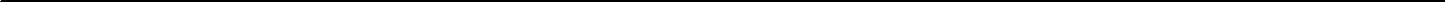 Сдано в набор 28.06.2011. Подписано в печать 30.06.2011. Формат бумаги 60×84/8. Бумага офсетная. Гарнитура Arial. Печать ризографическая. Усл. печ. л. 1,74 Уч.- изд. л. 0,89 Тираж 50 экз. Заказ 1220Издатель и полиграфическое исполнение: Научно-производственное республиканское унитарное предприятие«Белорусский государственный институт стандартизации и сертификации» (БелГИСС)ЛИ № 02330/0552843 от 08.04.2009.ул. Мележа, 3, комн. 406, 220113, Минск.ГОСУДАРСТВЕННЫЙ СТАНДАРТГОСУДАРСТВЕННЫЙ СТАНДАРТСТБ 1175-2011РЕСПУБЛИКИ БЕЛАРУСЬРЕСПУБЛИКИ БЕЛАРУСЬБЗ 5-2011УДК 629.331.083.4(083.74)(476)МКС 03.220.20КП 01Ключевые слова: транспортное средство, автосервис, обслуживание, ремонтКлючевые слова: транспортное средство, автосервис, обслуживание, ремонтСТБ 1175-20111Содержание11Область применения..............................................................................................................................Область применения..............................................................................................................................12Нормативные ссылки .............................................................................................................................Нормативные ссылки .............................................................................................................................13Термины и определения........................................................................................................................Термины и определения........................................................................................................................24Общие положения ..................................................................................................................................Общие положения ..................................................................................................................................25Порядок обслуживания транспортных средств организациями автосервиса ..................................Порядок обслуживания транспортных средств организациями автосервиса ..................................35.1Подача заявки на обслуживание ...................................................................................................35.2Прием и оформление заказов........................................................................................................45.3Порядок выдачи транспортного средства.....................................................................................65.4 Гарантии и ответственность............................................................................................................5.4 Гарантии и ответственность............................................................................................................7Приложение А (справочное) Требования к организациям автосервиса в соответствииПриложение А (справочное) Требования к организациям автосервиса в соответствииПриложение А (справочное) Требования к организациям автосервиса в соответствииПриложение А (справочное) Требования к организациям автосервиса в соответствиис их категориями ..............................................................................................................8Приложение Б (справочное) Услуги по обслуживанию транспортных средств...................................Приложение Б (справочное) Услуги по обслуживанию транспортных средств...................................Приложение Б (справочное) Услуги по обслуживанию транспортных средств...................................9Библиография..........................................................................................................................................Библиография..........................................................................................................................................Библиография..........................................................................................................................................11Внастоящем стандарте применяют термины,  установленныев СТБ 12 18, ГОСТ 3.1109,ГОСТ15.601, ГОСТ 183 22, ГОСТ 2 5866, ГОСТ 30335, ГОСТ 31 286,а также следующие терминыНаименование требованияКатегория организации автосервисаКатегория организации автосервисаКатегория организации автосервисаНаименование требованияНаименование требованияABCABC1 Общие требования1.1 Договор с изготовителем транспортного средства или с++его представителем++1.2 Разрешение на право использования товарного знака изго-+товителя транспортного средства или знака обслуживания+1.3 Наличие склада компонентов и технических жидкостей,рекомендованных и (или) предоставленных изготовителем+транспортных средств+2 Требования к техническому оснащению организации автосервиса2 Требования к техническому оснащению организации автосервиса2.1 Техническая документация, предоставленная и перио-дически актуализируемая изготовителем транспортного сред-ства или его представителем:– для всего спектра услуг по обслуживанию+– для всего модельного ряда транспортного средства+– для спектра услуг по обслуживанию и модельного рядатранспортного средства, предусмотренных договором с изго-+товителем транспортного средства или с его представителем+2.2 Техническая документация, прошедшая экспертизу+на соответствие документации изготовителей транспортныхсредств2.3 Специализированные оборудование, инструмент и осна-стка, указанные в технической документации изготовителятранспортного средства:– для всего спектра услуг по обслуживанию+– для всего модельного ряда транспортного средства+– для спектра услуг по обслуживанию и модельного рядатранспортного средства, предусмотренных договором с изго-+товителем транспортного средства или с его представителем+2.4 Универсальные оборудование, инструмент и оснастка+++3 Требования к персоналу организации автосервиса3.1 Документ об обучении, выданный изготовителем транс-++портного средства или его представителем++3.2 Документ об образовании или обучении (диплом об об-разовании, свидетельство о присвоении квалификационногоразряда (класса, категории) по профессии, справка об обуче-+нии и др.)+3.3 Повышение уровня компетенции персонала не реже од-++ного раза в 3 года++3.4 Повышение уровня компетенции персонала не реже од-+ного раза в 5 лет+